Lección 11: Leamos la hora con mitades y cuartosLeamos la hora con mitades y cuartos.Calentamiento: ¿Qué saben sobre las formas de leer la hora?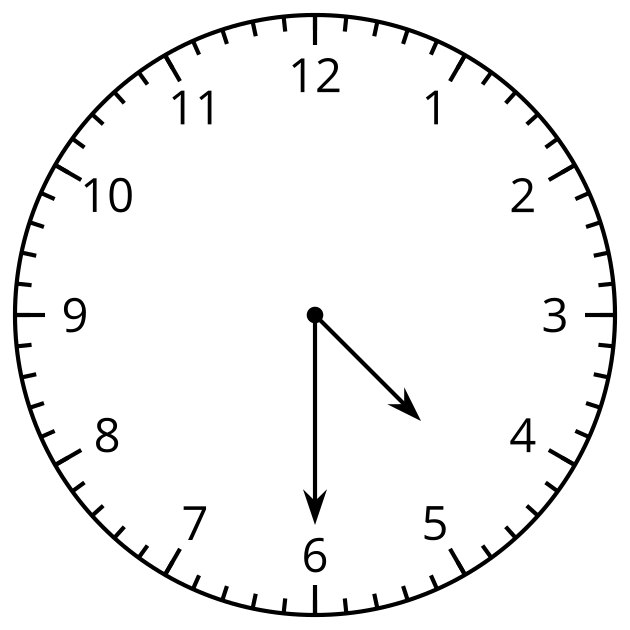 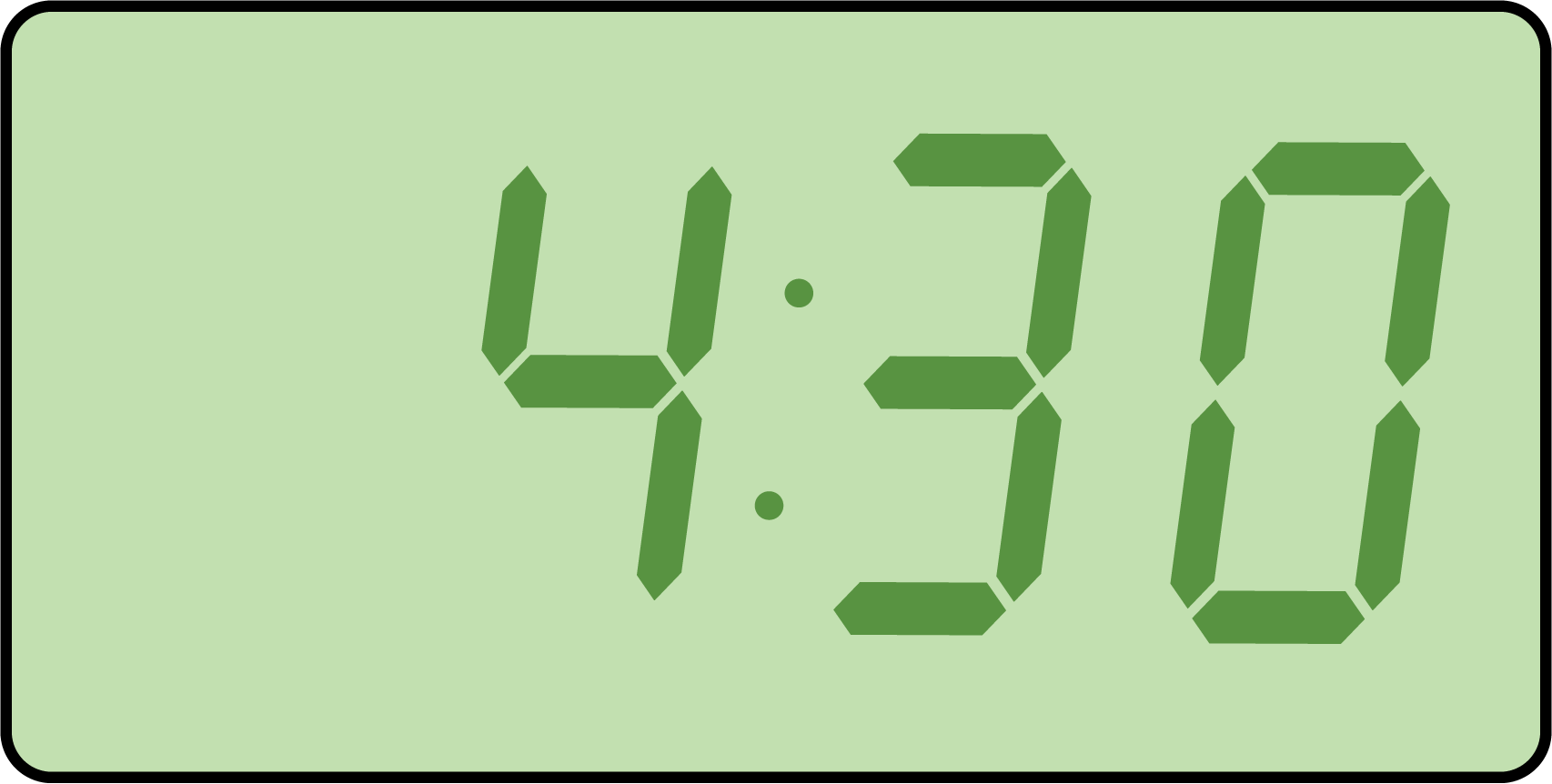 ¿Qué sabes sobre las formas de leer la hora? ¿Qué palabras usas para hablar de la hora?11.1: Leamos la hora en punto y la hora y mediaMarca el reloj que muestra las 4 en punto.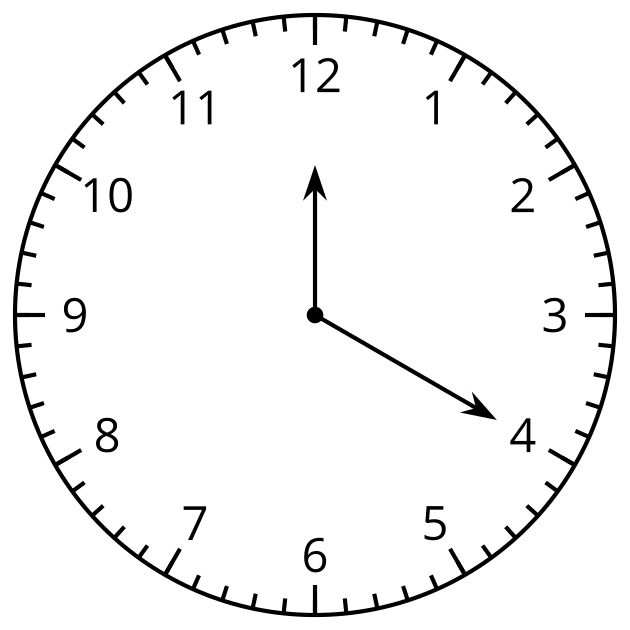 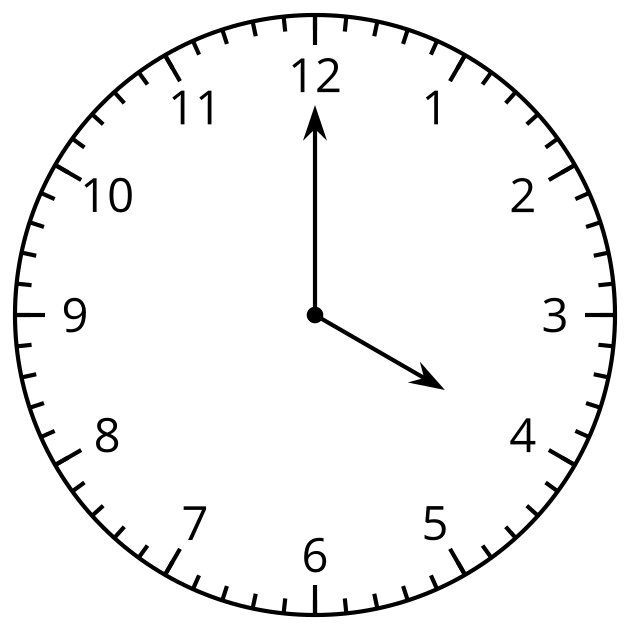 ¿Por qué el otro reloj no muestra las 4 en punto?Marca el reloj que muestra las 7 y media.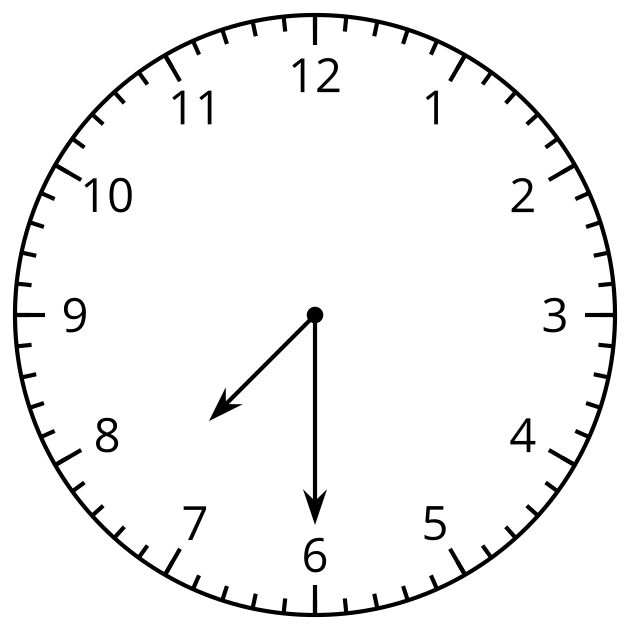 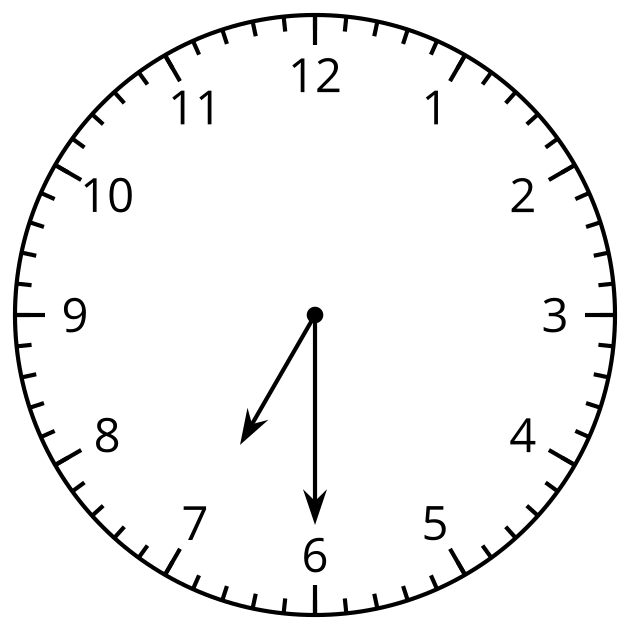 ¿Por qué el otro reloj no muestra las 7 y media?Dibuja las manecillas del reloj para mostrar las 10:00.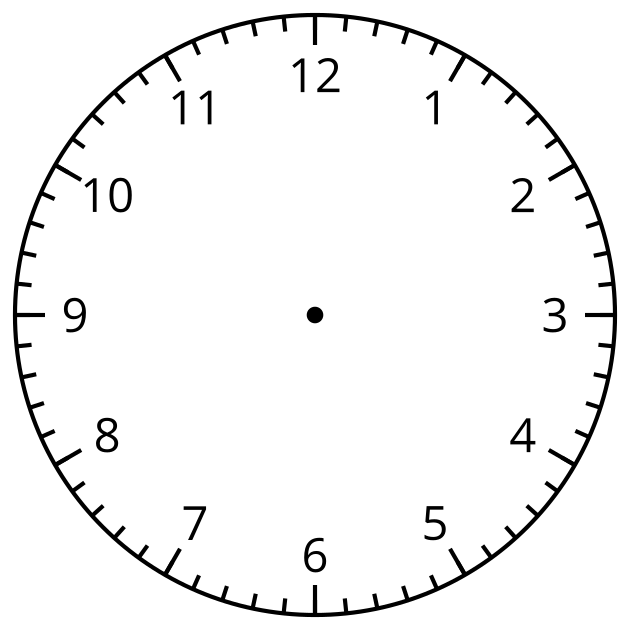 Dibuja las manecillas del reloj para mostrar la 1:30.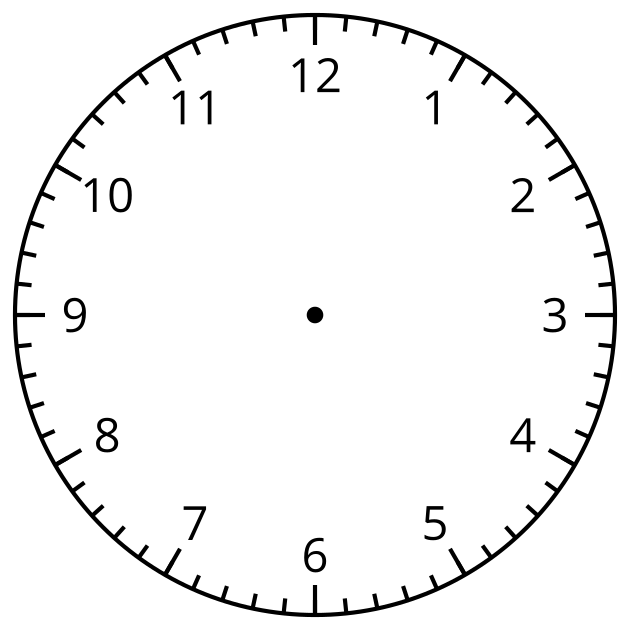 11.2: Clasificación de tarjetas: Mitades y cuartosEncuentra tarjetas que correspondan y agrúpalas. Cada grupo debe tener 3 tarjetas. Prepárate para explicar por qué corresponden.En cada caso, escribe la hora que muestra el reloj. Usa palabras como “y media”, “y cuarto” o “un cuarto para”.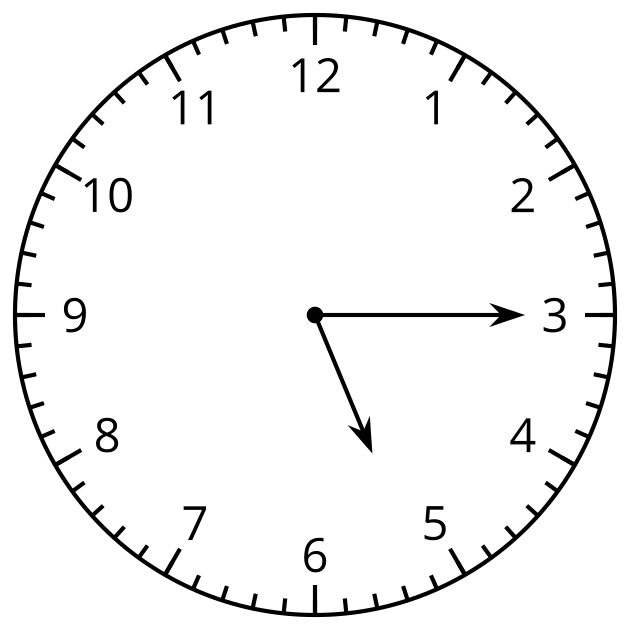 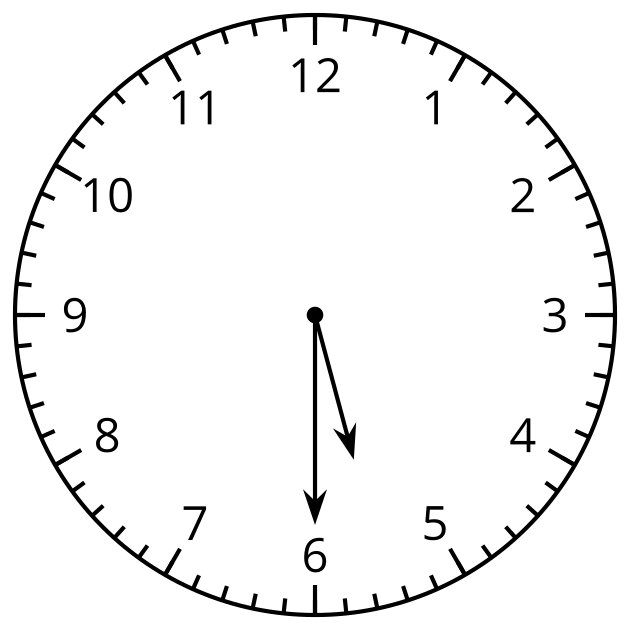 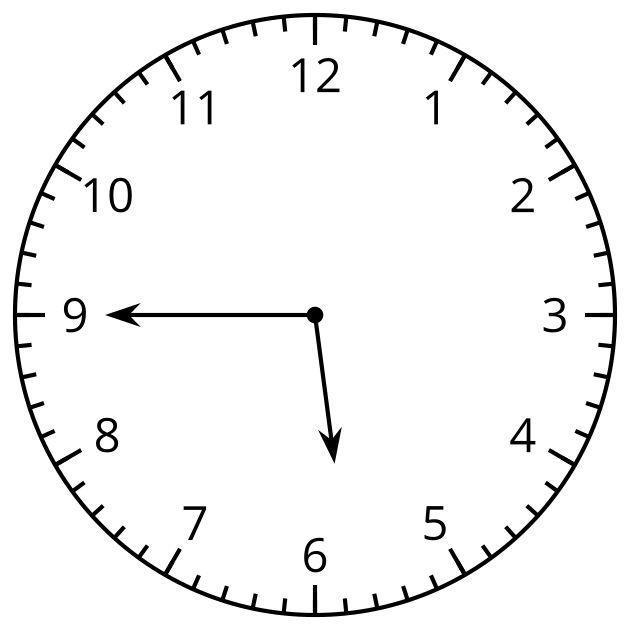 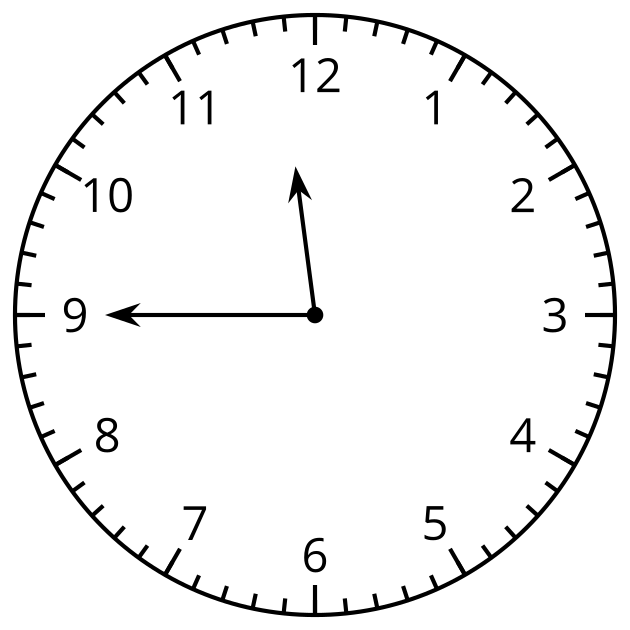 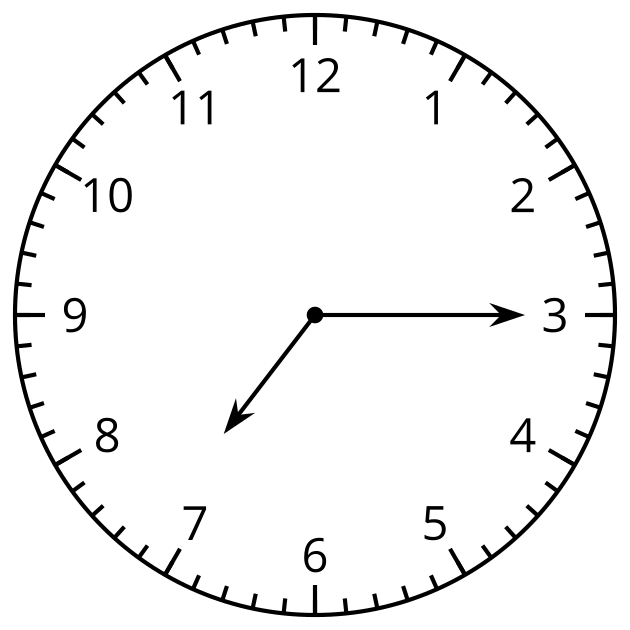 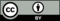 © CC BY 2021 Illustrative Mathematics®